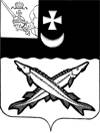 АДМИНИСТРАЦИЯ  БЕЛОЗЕРСКОГО МУНИЦИПАЛЬНОГО ОКРУГА ВОЛОГОДСКОЙ ОБЛАСТИП О С Т А Н О В Л Е Н И ЕОт  19.04.2024  № 398Об утверждении Положения о комиссии по соблюдению требований к служебному поведению  руководителей подведомственных муниципальных учреждений администрации Белозерского муниципального округа Вологодской области и урегулированию конфликта интересов В соответствии с Указом Президента Российской Федерации от 01.07.2010 № 821 «О комиссиях по соблюдению требований к служебному поведению федеральных государственных служащих и урегулированию конфликта интересов», Федеральным законом от 25.12.2008 № 273-ФЗ «О противодействии коррупции», постановлением администрации округа от 15.03.2023 №322 «Об утверждении Правил представления  лицом, поступающим на работу на должность руководителя муниципального учреждения, а также руководителем муниципального учреждения сведений о своих доходах, об имуществе и обязательствах  имущественного характера и о доходах,  об имуществе и обязательствах имущественного характера  своих супруги (супруга) и несовершеннолетних детей, а также Порядка размещения указанных сведений» и в целях обеспечения добросовестного и эффективного исполнения должностных обязанностей руководителями муниципальных учреждений, подведомственных администрации Белозерского муниципального округа ПОСТАНОВЛЯЮ:1. Утвердить Положение о комиссии по соблюдению требований к служебному поведению руководителей подведомственных муниципальных учреждений администрации Белозерского муниципального округа и урегулированию конфликта интересов согласно приложению 1 к настоящему постановлению. 2. Утвердить состав комиссии по соблюдению требований к служебному поведению руководителей муниципальных учреждений, подведомственных администрации Белозерского муниципального округа и урегулированию конфликта интересов  согласно приложения 2 к настоящему постановлению. 3.Контроль за исполнением постановления возложить на управляющего делами администрации округа.  4.Настоящее постановление вступает в силу со дня  опубликования в газете «Белозерье» и подлежит размещению на официальном сайте Белозерского муниципального округа в информационно-телекоммуникационной сети «Интернет».Глава округа:                                                                                  Д.А. СоловьевУтверждено постановлением администрации    округаот 19.04.2024 № 398приложение  1Положение о работе комиссии по соблюдению требований к служебному поведению руководителей подведомственных муниципальных учреждений администрации Белозерского муниципального округа Вологодской области и урегулированию конфликта интересов1.Настоящим Положением определяется порядок формирования и деятельности комиссии по соблюдению требований к служебному поведению руководителей подведомственных муниципальных учреждений администрации Белозерского муниципального округа Вологодской области и урегулированию конфликта интересов (далее - комиссия), образуемая в соответствии с Федеральным законом от 25 декабря 2008 года № 273-ФЗ «О противодействии коррупции».2.Комиссия в своей деятельности руководствуется Конституцией Российской Федерации, федеральными конституционными законами, федеральными законами, актами Президента Российской Федерации и Правительства Российской Федерации,  настоящим Положением.3. Основной задачей комиссии является содействие администрации Белозерского муниципального округа:а) в обеспечении исполнения руководителями подведомственных муниципальных учреждений администрации Белозерского муниципального округа обязанностей, установленных Федеральным законом от 25 декабря 2008 года № 273-ФЗ «О противодействии коррупции», а также в обеспечении другими федеральными законами (далее - требования к служебному поведению и (или) требования об урегулировании конфликта интересов);б) в осуществлении в администрации округа  мер по предупреждению коррупции.4. Комиссия рассматривает вопросы, связанные с соблюдением требований к служебному поведению и (или) требований об урегулировании конфликта интересов, в отношении руководителей подведомственных муниципальных учреждений администрации Белозерского муниципального округа. 5. Комиссия образуется нормативным правовым актом администрации округа. Указанным актом утверждаются состав комиссии и порядок ее работы.В состав комиссии входят председатель комиссии, его заместитель, назначаемый из числа членов комиссии, замещающих должности муниципальной службы в администрации округа, секретарь и члены комиссии. Все члены комиссии при принятии решений обладают равными правами. В отсутствие председателя комиссии его обязанности исполняет заместитель председателя комиссии.6. В состав комиссии администрации округа входят:а) первый заместитель главы округа (председатель комиссии), управляющий делами администрации округа (заместитель председателя комиссии), заместитель начальника отдела муниципальной службы, документооборота, контроля и охраны труда администрации округа (секретарь комиссии),  начальник юридического отдела администрации округа, консультант юридического отдела;  депутат Представительного Собрания округа,  представитель совета ветеранов.б) представитель органа государственной власти области, являющийся органом  по профилактике коррупционных и иных правонарушений. 7. Глава округа  может принять решение о включении в состав комиссии  представителя общественного совета, образованного при органе местного самоуправления округа в соответствии с действующим законодательством Российской Федерации.8. Число членов комиссии, не замещающих должности муниципальной службы в администрации округа, должно составлять не менее одной четверти от общего числа членов комиссии.9. Состав комиссии формируется таким образом, чтобы исключить возможность возникновения конфликта интересов, который мог бы повлиять на принимаемые комиссией решения.10. В заседаниях комиссии с правом совещательного голоса участвуют:-специалисты, которые могут дать пояснения по вопросам, рассматриваемым комиссией; -должностные лица других государственных органов, органов местного самоуправления; -представители заинтересованных организаций;-представитель муниципального служащего, в отношении которого комиссией рассматривается вопрос о соблюдении требований к служебному поведению и (или) требований об урегулировании конфликта интересов; -по решению председателя комиссии, принимаемому в каждом конкретном случае отдельно не менее чем за три дня до дня заседания  комиссии на основании ходатайства работодателя, в отношении которого комиссией рассматривается этот вопрос,  или любого члена комиссии.11. Заседание комиссии считается правомочным, если на нем присутствует не менее двух третей от общего числа членов комиссии. Проведение заседаний с участием только членов комиссии, замещающих должности муниципальной службы в администрации, недопустимо.12. При возникновении прямой или косвенной личной заинтересованности члена комиссии, которая может привести к конфликту интересов при рассмотрении  вопроса, включенного в повестку дня заседания комиссии, он обязан до начала заседания заявить об этом. В таком случае соответствующий член комиссии не принимает участия в рассмотрении указанного вопроса.14. Основаниями для проведения заседания комиссии являются:а) представление главой  округа в соответствии с пунктами 22, 23 Положения о порядке проведения проверки достоверности и полноты сведений о доходах, об имуществе и обязательствах имущественного характера, представленных руководителями муниципальных учреждений, подведомственных администрации Белозерского муниципального округа и урегулированию конфликта интересов, материалов проверки, свидетельствующих:-о представлении руководителями муниципальных учреждений, подведомственных администрации Белозерского муниципального округа недостоверных или неполных сведений о доходах, об имуществе и обязательствах имущественного характера;-о несоблюдении руководителем муниципальных учреждений требований об урегулировании конфликта интересов;б) поступившее в отдел муниципальной службы, документооборота, контроля и охраны труда  администрации округа (специалисту по работе с кадрами):-уведомление руководителя, подведомственного муниципального учреждения о возникновении личной заинтересованности при исполнении должностных обязанностей, которая приводит или может привести к конфликту интересов (приложение 1 к Положению), зарегистрированное кадровой службой в журнале (приложение 2 к Положению);-заявление руководителя, подведомственного муниципального учреждения о невозможности по объективным причинам представить сведения о доходах, об имуществе и обязательствах имущественного характера своих супруги (супруга) и несовершеннолетних детей по форме согласно приложению 3 к настоящему Положению;в) представление главы округа или любого члена комиссии, касающееся обеспечения соблюдения руководителя подведомственного муниципального учреждения требований к служебному поведению и (или) требований об урегулировании конфликта интересов либо осуществления в подведомственном учреждении мер по предупреждению коррупции;г) представление главой  округа  материалов проверки, свидетельствующих о представлении муниципальным служащим недостоверных или неполных сведений, предусмотренных частью 1 статьи 3 Федерального закона от 3 декабря 2012 года № 230-ФЗ «О контроле за соответствием расходов лиц, замещающих государственные должности, и иных лиц их доходам» (далее - Федеральный закон «О контроле за соответствием расходов лиц, замещающих государственные должности, и иных лиц их доходам»).15. Комиссия не рассматривает сообщения о преступлениях и административных правонарушениях, а также анонимные обращения, не проводит проверки по фактам нарушения служебной дисциплины.15.1.Уведомление и заявление указанные подпункте «б» пункта 14 настоящего Положения, рассматривается подразделением кадровой службы администрации округа, которое осуществляет подготовку мотивированного заключения по результатам рассмотрения уведомления.15.2. При подготовке мотивированного заключения по результатам рассмотрения уведомления, обращения, указанного в  подпункте "б" пункта 14 настоящего Положения специалисты кадрового подразделения администрации округа (структурного подразделения) имеют право проводить собеседование с руководителем подведомственного учреждения, представившим  заявление или уведомление, получать от него письменные пояснения, а работодатель или лицо, специально на то уполномоченное, может направлять в установленном порядке запросы в государственные органы, органы местного самоуправления и заинтересованные организации. Заявление, а также заключение и другие материалы в течение семи рабочих дней со дня их поступления представляются председателю комиссии. В случае направления запросов заявление, а также заключение и другие материалы представляются председателю комиссии в течение 45 дней со дня поступления заявления. Указанный срок может быть продлен, но не более чем на 30 дней.15.6. Мотивированные заключения, предусмотренные пунктами 15.1, 15.2 настоящего Положения, должны содержать:а) информацию, изложенную в заявлениях или уведомлениях, указанных в подпункте «б» пункта 14 настоящего Положения;б) информацию, полученную от государственных органов, органов местного самоуправления и заинтересованных организаций на основании запросов;в) мотивированный вывод по результатам предварительного рассмотрения заявлений и уведомлений, указанных в подпункте «б» пункта 14 настоящего Положения, а также рекомендации для принятия одного из решений в соответствии с пунктами 22,23,24, 25, 25.1 настоящего Положения или иного решения».16. Председатель комиссии при поступлении к нему в порядке, предусмотренном нормативным правовым актом администрации округа, информации, содержащей основания для проведения заседания комиссии:а) в 10 - дневный срок назначает дату заседания комиссии. При этом дата заседания комиссии не может быть назначена позднее 20 дней со дня поступления указанной информации, за исключением случаев, предусмотренных пунктами 17 и 18 настоящего Положения;б) организует ознакомление муниципального служащего, в отношении которого комиссией рассматривается вопрос о соблюдении требований к служебному поведению и (или) требований об урегулировании конфликта интересов, его представителя, членов комиссии и других лиц, участвующих в заседании комиссии, с информацией, поступившей в отдел  муниципальной службы, документооборота, контроля и охраны труда  администрации округа, либо должностному лицу, ответственному за работу по профилактике коррупционных и иных правонарушений, и с результатами ее проверки;в) рассматривает ходатайства о приглашении на заседание комиссии лиц, указанных в подпункте «б» пункта 11 настоящего Положения, принимает решение об их удовлетворении (об отказе в удовлетворении) и о рассмотрении (об отказе в рассмотрении) в ходе заседания комиссии дополнительных материалов.17.Заседание комиссии по рассмотрению заявления, указанного в абзаце третьем подпункта «б» пункта 14 настоящего Положения, как правило, проводится не позднее одного месяца со дня истечения срока, установленного для представления сведений о доходах, об имуществе и обязательствах имущественного характера.18. Заседание комиссии проводится, как правило, в присутствии руководителя подведомственного учреждения, в отношении которого рассматривается вопрос о соблюдении требований к служебному поведению и (или) требований об урегулировании конфликта интересов. О намерении лично присутствовать на заседании комиссии руководитель подведомственного учреждения указывает в заявлении или уведомлении, представляемых в соответствии с подпунктом "б" пункта 14 настоящего Положения.19. Заседания комиссии могут проводиться в отсутствие руководителя подведомственного учреждения в случае:а) если в заявлении или уведомлении, предусмотренных подпунктом "б" пункта 14 настоящего Положения, не содержится указания о намерении руководителя подведомственного учреждения лично присутствовать на заседании комиссии;б) если руководитель подведомственного учреждения намеревающиеся лично присутствовать на заседании комиссии и надлежащим образом извещенный о времени и месте его проведения, не явился на заседание комиссии.20. На заседании комиссии заслушиваются пояснения руководителя подведомственного учреждения (с их согласия), и иных лиц, рассматриваются материалы по существу вынесенных на данное заседание вопросов, а также дополнительные материалы.21. Члены комиссии и лица, участвовавшие в ее заседании, не вправе разглашать сведения, ставшие им известными в ходе работы комиссии.22. По итогам рассмотрения вопроса, указанного в абзаце втором подпункта «а» пункта 14 настоящего Положения, комиссия принимает одно из следующих решений: а) установить, что сведения, представленные руководителем подведомственного учреждения в соответствии с подпунктом «а» пункта 1 Положения о порядке проведения проверки достоверности и полноты сведений о доходах, об имуществе и обязательствах имущественного характера, представленных руководителем подведомственного учреждения, замещающими указанные должности, достоверности и полноты сведений, соблюдения требований о предотвращении или урегулировании конфликта интересов, исполнения ими обязанностей, установленных нормативными правовыми актами Российской Федерации, утвержденного постановлением Губернатора области от 24 мая 2012 года № 284, являются достоверными и полными;б) установить, что сведения, представленные руководителем подведомственного учреждения в соответствии с подпунктом «а» пункта 1 Положения, названного в подпункте «а» настоящего пункта, являются недостоверными и (или) неполными. В этом случае комиссия рекомендует главе округа применить к руководителю подведомственного учреждения конкретную меру ответственности.23. По итогам рассмотрения вопроса, указанного в абзаце третьем подпункта «а» пункта 14 настоящего Положения, комиссия принимает одно из следующих решений:а) установить, что руководитель подведомственного учреждения соблюдал требования к служебному поведению и (или) требования об урегулировании конфликта интересов;б) установить, что руководитель подведомственного учреждения не соблюдал требования к служебному поведению и (или) требования об урегулировании конфликта интересов. В этом случае комиссия рекомендует главе  округа указать руководителю подведомственного учреждения на недопустимость нарушения требований к служебному поведению и (или) требований об урегулировании конфликта интересов либо применить к руководителю подведомственного учреждения конкретную меру ответственности.24. По итогам рассмотрения вопроса, указанного в абзаце третьем подпункта «б» пункта 14 настоящего Положения, комиссия принимает одно из следующих решений:а) признать, что причина непредставления руководителем подведомственного учреждения сведений о доходах, об имуществе и обязательствах имущественного характера своих супруги (супруга) и несовершеннолетних детей является объективной и уважительной;б) признать, что причина непредставления руководителем подведомственного учреждения сведений о доходах, об имуществе и обязательствах имущественного характера своих супруги (супруга) и несовершеннолетних детей не является уважительной. В этом случае комиссия рекомендует руководителем подведомственного учреждения принять меры по представлению указанных сведений;в) признать, что причина непредставления руководителем подведомственного учреждения сведений о доходах, об имуществе и обязательствах имущественного характера своих супруги (супруга) и несовершеннолетних детей необъективна и является способом уклонения от представления указанных сведений. В этом случае комиссия рекомендует главе округа  применить к руководителем подведомственного учреждения конкретную меру ответственности.25. По итогам рассмотрения вопроса, указанного в подпункте «г» пункта 14 настоящего Положения, комиссия принимает одно из следующих решений:а) признать, что сведения, представленные руководителем подведомственного учреждения в соответствии с частью 1 статьи 3 Федерального закона «О контроле за соответствием расходов лиц, замещающих государственные должности, и иных лиц их доходам», являются достоверными и полными;б) признать, что сведения, представленные руководителем подведомственного учреждения в соответствии с частью 1 статьи 3 Федерального закона «О контроле за соответствием расходов лиц, замещающих государственные должности, и иных лиц их доходам», являются недостоверными и (или) неполными. В этом случае комиссия рекомендует главе округа  применить к руководителем подведомственного учреждения конкретную меру ответственности и (или) направить материалы, полученные в результате осуществления контроля за расходами, в органы прокуратуры и (или) иные государственные органы в соответствии с их компетенцией.25.1. По итогам рассмотрения вопросов, предусмотренных в  абзаце втором подпункта «б» пункта 14 настоящего Положения, комиссия принимает одно из следующих решений:а) признать, что при исполнении руководителем подведомственного учреждения должностных обязанностей конфликт интересов отсутствует;б) признать, что при исполнении руководителем подведомственного учреждения должностных обязанностей личная заинтересованность приводит или может привести к конфликту интересов. В этом случае комиссия рекомендует руководителем подведомственного учреждения и (или) главе округа принять меры по урегулированию конфликта интересов или по недопущению его возникновения;в) признать, что руководитель подведомственного учреждения не соблюдал требования об урегулировании конфликта интересов. В этом случае комиссия рекомендует главе округа применить к руководителю подведомственного учреждения конкретную меру ответственности.26. По итогам рассмотрения вопросов, указанных в подпунктах «а», «б», «г» пункта 14 настоящего Положения и при наличии к тому оснований комиссия может принять иное решение. Основания и мотивы принятия такого решения должны быть отражены в протоколе заседания комиссии.27. По итогам рассмотрения вопроса, предусмотренного  подпунктом «в» пункта 14 настоящего Положения, комиссия принимает соответствующее решение.28. Для исполнения решений комиссии могут быть подготовлены проекты нормативных правовых актов администрации округа, решений или поручений, которые в установленном порядке представляются на рассмотрение главы округа.29. Решения комиссии по вопросам, указанным в пункте 14 настоящего Положения, принимаются тайным голосованием (если комиссия не примет иное решение) простым большинством голосов присутствующих на заседании членов комиссии.30. Решения комиссии оформляются протоколами, которые подписывают члены комиссии, принимавшие участие в ее заседании. Решения комиссии, за исключением решения, принимаемого по итогам рассмотрения вопроса, указанного в абзаце втором подпункта «б» пункта 14 настоящего Положения, для главы округа  носят рекомендательный характер. Решение, принимаемое по итогам рассмотрения вопроса, указанного в абзаце втором подпункта «б» пункта 14 настоящего Положения, носит обязательный характер.31. В протоколе заседания комиссии указываются:а) дата заседания комиссии, фамилии, имена, отчества членов комиссии и других лиц, присутствующих на заседании;б) формулировка каждого из рассматриваемых на заседании комиссии вопросов с указанием фамилии, имени, отчества, должности руководителя подведомственного учреждения, в отношении которого рассматривается вопрос о соблюдении требований к служебному поведению и (или) требований об урегулировании конфликта интересов;в) предъявляемые к руководителю подведомственного учреждения претензии, материалы, на которых они основываются;г) содержание пояснений руководителем подведомственного учреждения и других лиц по существу предъявляемых претензий;д) фамилии, имена, отчества выступивших на заседании лиц и краткое изложение их выступлений;е) источник информации, содержащей основания для проведения заседания комиссии, дата поступления информации в администрацию округа;ж) другие сведения;з) результаты голосования;и) решение и обоснование его принятия.32. Член комиссии, несогласный с ее решением, вправе в письменной форме изложить свое мнение, которое подлежит обязательному приобщению к протоколу заседания комиссии и с которым должен быть ознакомлен руководитель подведомственного учреждения. 33. Копии протокола заседания комиссии в 7-дневный срок со дня заседания направляются главе округа, полностью или в виде выписок из него - руководителю подведомственного учреждения, а также по решению комиссии - иным заинтересованным лицам.34. Глава округа  обязан рассмотреть протокол заседания комиссии и вправе учесть в пределах своей компетенции содержащиеся в нем рекомендации при принятии решения о применении к руководителю подведомственного учреждения мер ответственности, предусмотренных нормативными правовыми актами Российской Федерации, а также по иным вопросам организации противодействия коррупции. О рассмотрении рекомендаций комиссии и принятом решении глава округа в письменной форме уведомляет комиссию в месячный срок со дня поступления к нему протокола заседания комиссии. Решение главы округа оглашается на ближайшем заседании комиссии и принимается к сведению без обсуждения.35. В случае установления комиссией признаков дисциплинарного проступка в действиях (бездействии) руководителя подведомственного учреждения информация об этом представляется главе округа  для решения вопроса о применении к муниципальному служащему мер ответственности, предусмотренных нормативными правовыми актами Российской Федерации.36. В случае установления комиссией факта совершения руководителем подведомственного учреждения действия (факта бездействия), содержащего признаки административного правонарушения или состава преступления, председатель комиссии обязан передать информацию о совершении указанного действия (бездействии) и подтверждающие такой факт документы в правоприменительные органы в 3-дневный срок, а при необходимости - немедленно.37. Копия протокола заседания комиссии или выписка из него приобщается к личному делу руководителя подведомственного учреждения, в отношении которого рассмотрен вопрос о соблюдении требований к служебному поведению и (или) требований об урегулировании конфликта интересов.37.1. Выписка из решения комиссии, заверенная подписью секретаря комиссии вручается руководителю подведомственного учреждения, в отношении которого рассматривался вопрос, указанный в абзаце втором подпункта «б» пункта 14 настоящего Положения, под роспись в журнале или направляется заказным письмом с уведомлением по указанному им в обращении адресу не позднее одного рабочего дня, следующего за днем проведения соответствующего заседания комиссии.38. Организационно-техническое и документационное обеспечение деятельности комиссии, а также информирование членов комиссии о вопросах, включенных в повестку дня, о дате, времени и месте проведения заседания, ознакомление членов комиссии с материалами, представляемыми для обсуждения на заседании комиссии, осуществляются отделом муниципальной службы, документооборота, контроля и охраны труда  администрации округа, в структурных подразделениях со статусом юридического лица – специалистом по работе с кадрами.Приложение 1к Положению о работе комиссии по соблюдению требований к служебному поведению руководителей подведомственных муниципальных учреждений администрации Белозерского муниципального округа Вологодской области и урегулированию конфликта интересов___________________    (отметка об ознакомлении)________________________________________________________________(должность, Ф.И.О. работодателя)от __________________________________________________________________      (Ф.И.О., руководителя, наименование организации)УВЕДОМЛЕНИЕо возникновении личной заинтересованности при исполнениидолжностных обязанностей, которая приводитили может привести к конфликту интересовСообщаю о возникновении у меня личной заинтересованности при исполнении должностных  обязанностей,  которая приводит или может привести к конфликту интересов (нужное подчеркнуть).Обстоятельства, являющиеся основанием возникновения личной заинтересованности: ____________________________________________________________________________________________________________________________________Должностные обязанности, на исполнение которых влияет или может повлиять личная заинтересованность: ____________________________________________________________________________________________________________________________________Предлагаемые меры по предотвращению или урегулированию конфликта интересов: ____________________________________________________________________________________________________________________________________Намереваюсь / не намереваюсь лично присутствовать на заседании комиссии по соблюдению требований к служебному поведению и урегулированию конфликта интересов администрации округа  при рассмотрении настоящего уведомления (нужное подчеркнуть). «__» ___________ 20__ г.           __________________________________(подпись лица, (расшифровка подписи),направляющего уведомление)Приложение 2к Положению о работе комиссии по соблюдению требований к служебному поведению руководителей подведомственных муниципальных учреждений администрации Белозерского муниципального округа Вологодской области и урегулированию конфликта интересов формаЖурналрегистрации сообщений о возникновении личной заинтересованности при исполнении должностных обязанностей, которая приводитили может привести к конфликту интересовПриложение  3к Положению о работе комиссии по соблюдению требований к служебному поведению руководителей подведомственных муниципальных учреждений администрации Белозерского муниципального округа Вологодской области и урегулированию конфликта интересов формаВ Комиссию _______________________ ___________________________________        (наименование ОМС, структурного подразделения со статусом юридического лица)  по соблюдению требований к служебному  поведению руководителей подведомственных  муниципальных учреждений администрации  Белозерского муниципального округа и урегулированию конфликта интересовот ____________________________(Ф.И.О.)___________________________________(замещаемая должность наименование учреждения, контактный телефон)      заявление.Сообщаю, что я не имею возможности представить сведения о доходах, расходах, об имуществе и обязательствах имущественного характера своих
(Ф.И.О. супруги, супруга и (или) несовершеннолетних детей)__________________________________________________________________в связи с тем, что _____________________________________________________________________________       (указываются все причины и обстоятельства, необходимые для того, чтобы Комиссия могла сделать вывод о том, что непредставление сведений носит объективный характер)__________________________________________________________________.К заявлению прилагаю следующие дополнительные материалы (в случае наличия):____________________________________________________ 
                                          (указываются дополнительные материалы)_____________________________________________________________________________Меры принятые руководителем, подведомственного  муниципального учреждения по предоставлению указанных сведений:_____________________________________________________________________________Утвержден  постановлением администрации  округа от  _________________ №  ___ приложение  2Состав комиссии по соблюдению требований к служебному поведению руководителей подведомственных муниципальных учреждений администрации Белозерского муниципального округа Вологодской области и урегулированию конфликта интересовЛебедев А.В., первый заместитель главы округа, председатель Комиссии; Даниловцев Д.Н., управляющий  делами администрации округа, заместитель председателя  Комиссии;Чернышева Е.В., заместитель начальника отдела муниципальной службы, документооборота, контроля и охраны труда администрации округа, секретарь Комиссии.Члены Комиссии: Исаева Н.Н., начальник юридического отдела администрации округа;Молчанова А.В., консультант юридического отдела администрации округа;Малинина Т.Н., председатель ветеранской организации администрации округа;Сторожилов А.Г., депутат Представительного Собрания округа Вологодской области;представитель органа государственной власти области, являющийся органом  по профилактике коррупционных и иных правонарушений;независимые эксперты (по запросу).№ № п/пФИОруководителя, представившего уведомлениедолжность и наименование организации, представившего уведомлениеДата составления уведомленияДатарегистрации уведомленияФИО,подпись сотрудника, принявшего уведомлениеПодпись руководителя учреждения, представившего уведомление, либо отметка о направлении уведомления по почте(дата)